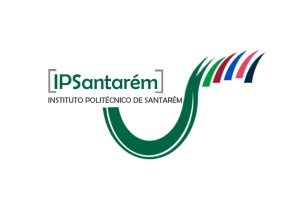 Mobilidade de Staff - Programa Erasmus+ KA1Ficha de Candidatura 2017/2018(por favor leia atentamente as Normas Mobilidade de Staff)Nome: ____________________________________________________NIF:___________________NIB:_______________________________Data de Nascimento:____________________ CC: __________________E-Mail:________________             	Telefone:___________________Escola:____________ Categoria Profissional: _______________________É docente há _______anos.		É funcionário há _______anos.Já realizou mobilidade Erasmus (nesta opção) em anos anteriores? __________Indique por favor todas as mobilidades nos últimos 5 anos. Ano em que realizou a mobilidade e se lhe foi atribuída bolsa:Ano:___________ com Bolsa	 sim:___ não:___Ano:___________ com Bolsa	 sim:___ não:___Ano:___________ com Bolsa	 sim:___ não:___Ano:___________ com Bolsa	 sim:___ não:___Ano:___________ com Bolsa	 sim:___ não:___Data em que pretende realizar a mobilidade: __________________________Instituição de Acolhimento: ______________________________________Código Erasmus da Instituição de acolhimento:________________________Data:Local:Assinatura: